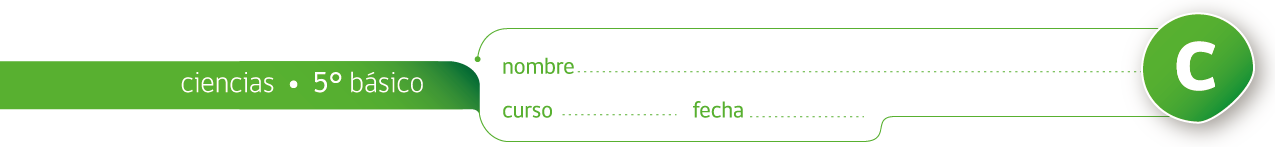 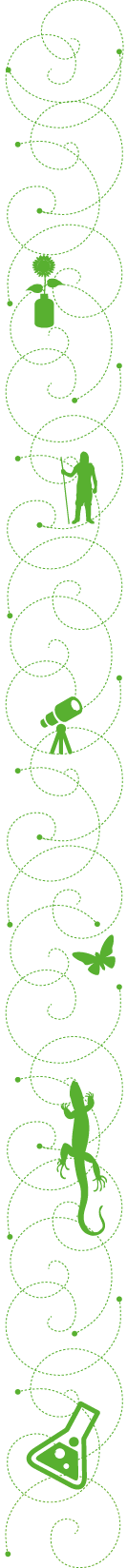 LA FUNCIÓN DEL SISTEMA CIRCULATORIOObserve los siguientes dibujos y responda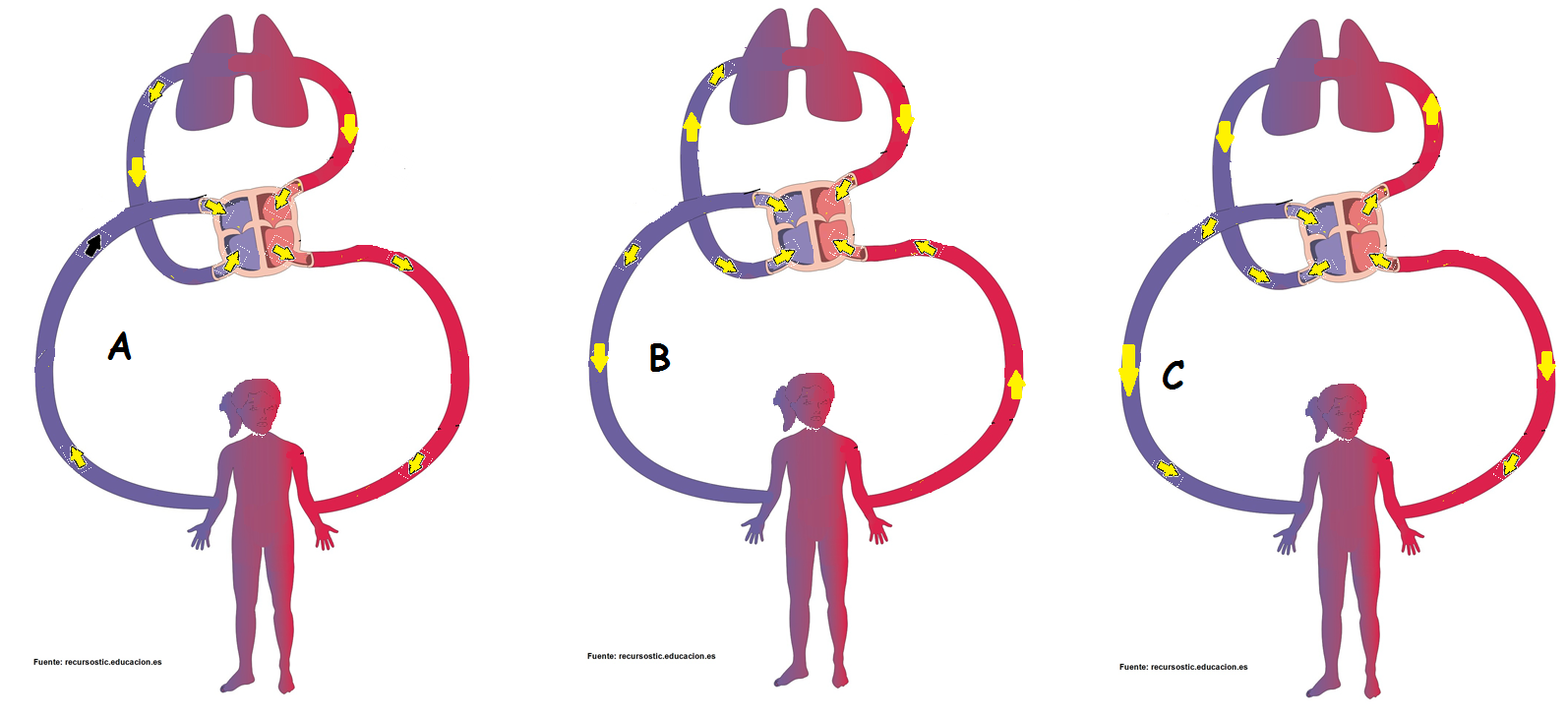 Seleccione el dibujo que representa correctamente el flujo sanguíneo. La sangre fluye más rápido cuando el corazón late más rápido. Seleccione la actividad que hace que la sangre fluya más lentamente.CorrerDormirSaltarNombre dos ejemplos de órganos ubicados en la parte inferior del cuerpo.Si usted respira más rápido, el corazón también late más rápido; ¿Por qué?Nombre dos funciones del sistema circulatorio.Elaborado por: Carmen Salazar